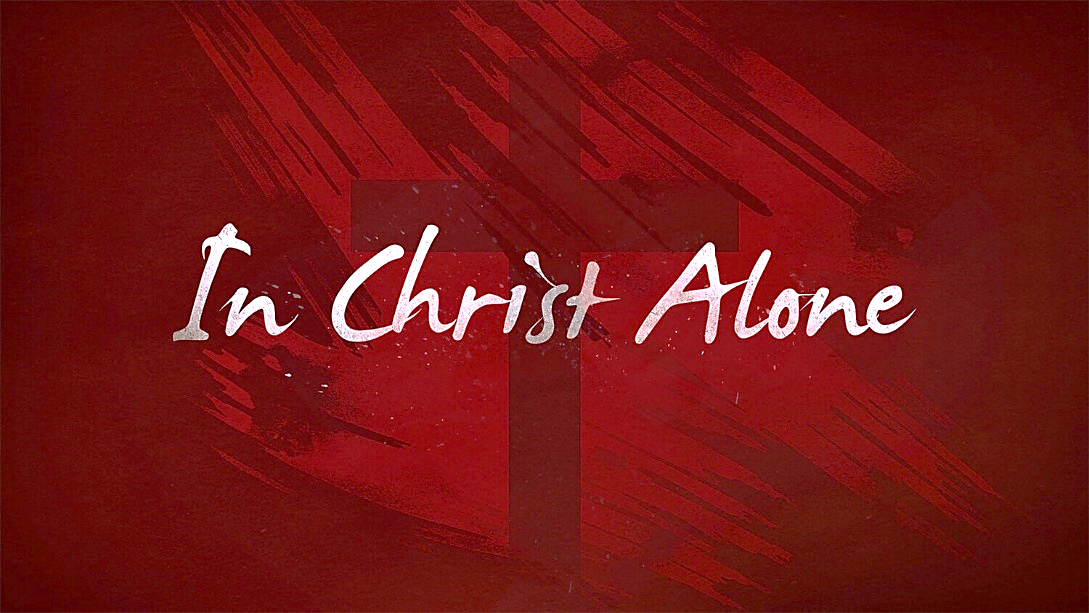 “The Solution Is Our Savior”				Various ScripturesAugust 13th, 2023Scene # 1				SOILED CLOTHING__________________________________________________Zechariah 3: 3 – 4	Joshua was dressed in filthy clothes as he stood before the angel. The angel said to those who were standing before him, “Take off his filthy clothes.” Then he said to Joshua, “See, I have taken away your sin & I will put fine garments on you.”______________________________________________________________________________________________________________________________Isaiah 61: 10	I delight greatly in the Lord; my soul rejoices in my God. For he has clothed me with garments of salvation and arrayed me in a robe of his righteousness …______________________________________________________________________________________________________________________________Scene # 2				UNCLEAN LIPSIsaiah 6: 5 – 7 		“Woe to me!” I cried. “I am ruined! For I am a man of unclean lips, and I live among a people of unclean lips, and my eyes have seen the King, the Lord Almighty.”  6 Then one of the seraphim flew to me with a live coal in his hand, which he had taken with tongs from the altar. 7 With it he touched my mouth and said, “See, this has touched your lips; your guilt is taken away and your sin atoned for.”Matthew 15: 18 – 19	… the things that come out of a person’s mouth come from the heart, and these defile them. For out of the heart come evil thoughts—murder, adultery, sexual immorality, theft, false testimony, slander.Scene # 3			IMPURITY IN THE PRESENCE OF PURITYLuke 5: 8 & 10	      When Simon Peter saw this, he fell at Jesus’ knees & said,“Go away from me, Lord; I am a sinful man!”Then Jesus said …  “Don’t be afraid; from now on you will fish for people.” _____________________________________________________________________________________________________________________________________________________________________________________________Luke 19: 10						I Timothy 1: 15